-/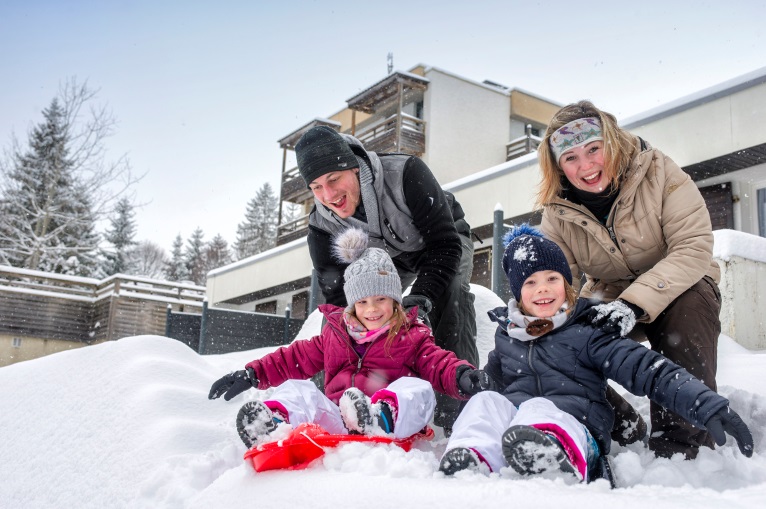 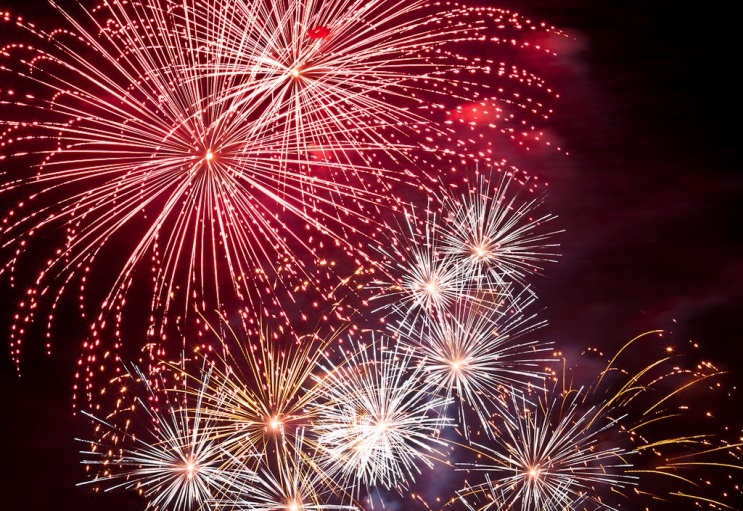 Votre prochaine destination : Evasion ToniqueA 1000 m d’altitude, dans un superbe écrin de nature, à proximité de la frontière Suisse et du célèbre site du Saut du Doubs, classé grand site national, l’évasion tonique vous offre une vue imprenable sur le Val de Morteau- En hiver, de nombreux itinéraires pour la raquette sont accessibles non loin du village de vacances.Votre Village Vacances : Evasion Tonique70 chambres à 2 lits équipées de sanitaires privés dont 48 chambres dans 3 pavillons de plain-pied et 22 dans le bâtiment principal- 3 chambres pour personne à mobilité réduite- Salle de restaurant panoramique, spécialités régionales servies, paniers repas sur demande- TélévisionDéroulemenJt du séjour : Samedi 28/12Arrivée en fin d’après-midi – Accueil, apéritif de bienvenue. Dîner au village club. Dimanche 29/12Journée libre – Soirée animéeLundi 30/12Matinée raquette.Déjeuner au village club. Balade en raquette. Soirée animéeMardi 31/12Matin : RaquetteAprès midi: RaquetteDîner et soirée festiveMercredi 01/01Matinée libreDéjeunerAprès midi : raquetteSoirée animéeJeudi 02/01Matinée raquettesDéjeunerAprès midi : raquettesDîner et soirée animéeVendredi 03/01 : Matinée raquettes- DéjeunerAprès midi : RaquettesDîner et soirée animéeSamedi 04/01/2020 : Départ après le petit déjeunerPetit déjeuner et départPériodes et tarifs 2019-2020 : (nous appliquons les tarifs en fonction du quotient familial, nous consulter)Les + de l’Evasion ToniqueL’accès gratuit et sans modération (10 h à 22 h) à la piscine couverte et chauffée et au sauna,  un accompagnateur pour les sorties raquettes, les clubs enfants … et comme pour tous nos séjours un  soin particulier pour favoriser une forte convivialité durant les temps de liberté en fin de journée et début de soirée.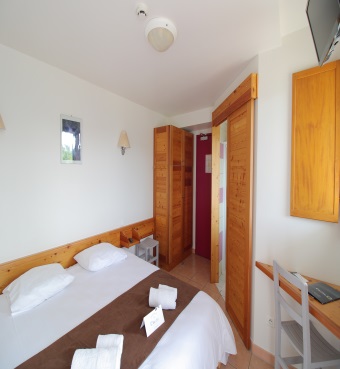 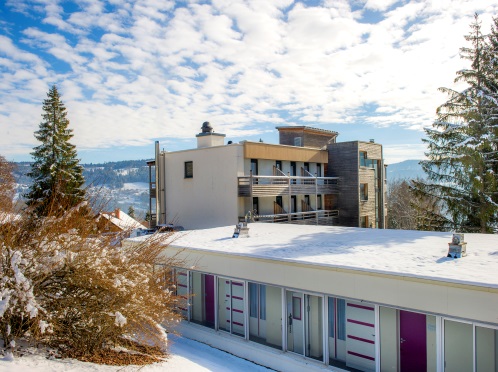 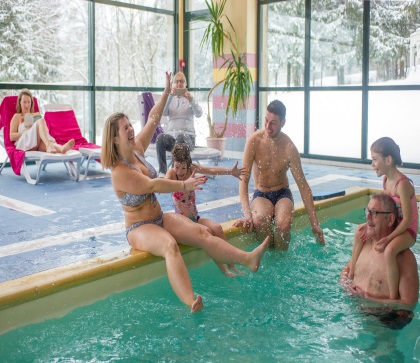 /28/12 au 04/01/20208 JOURS / 7 NUITSAdulte522 euros12-15 ans 470 euros6/11 ans418 euros3-5 ans :313 euros½ ans :157 eurosCOMPRENDNE COMPREND PAS-Le cocktail de bienvenue-la pension complète (vin à tous les repas, café le midi)-Hébergement en chambres équipées de sanitaire privé (serviettes de toilette fournies, lits faits à l’arrivée) et de télévisions-Le réveillon du 31/12 avec apéritif, repas festif, animations de la soirée, et soupe à l’oignon-Les sorties raquettes, les clubs enfants, les navettes pour le ski (si routes enneigées)-L’entretien journalier des chambres (10 € par jour et par chambre)- Le change du linge de toilette (1 € par jour et par personne)- La taxe locale de séjour- L’adhésion à notre association- l’assurance annulation (3.5 % du coût du séjour selon la formule choisie)- La location  du matériel (ski, raquettes, …)